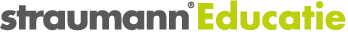 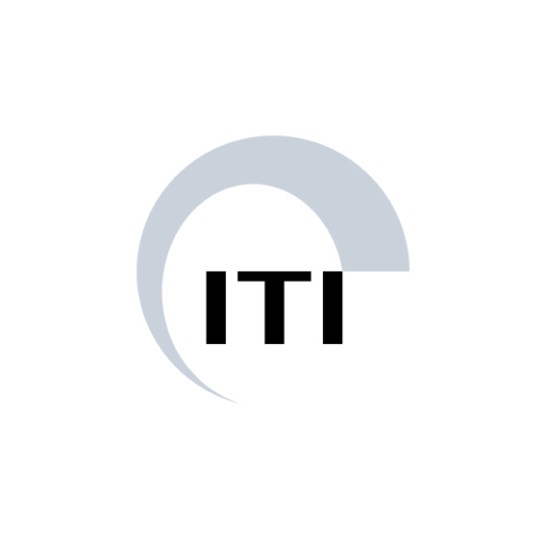 Program  - conceptCadaver course hands-on Wednesday, January, 23, 2019 in RotterdamSpeakers:	Dr. A. TahmasebProf. Dr.  E.B. WolviusDr. S.A. Zijderveld Location:	Erasmus MC Rotterdam, Skills lab, Roomnr Ee-120, Rotterdam08.00  Reception in Skillslab 08.20 Start; Welcome, introduction of the course 08.35 Theory: Harvesting of autologous bone from intra-oral: chin, ramus, zygoma                                         08.50 Practice / Specimen I:  Harvesting of autologous bone: chin, ramus10.15 Break10.30 Theory: Local bone augmentation upper and lower front  10.45 Practice / Specimen II: Local augmentation with autogenous bone  13.00 Lunch 13.30 Theory: Sinus Lift Procedure, relevant anatomy and techniques (zygoma)                                                                         13.45 Practice / Specimen III: Sinus Lift, implant placement, use of naso-endoscopy / Piëzo equipment
15.30 Break15.45 Theory: Harvesting connective tissue graft                                                                                 16.00 Practice / Specimen IV: Use of soft tissue grafts 16.45 Closing remarks / Course evaluation